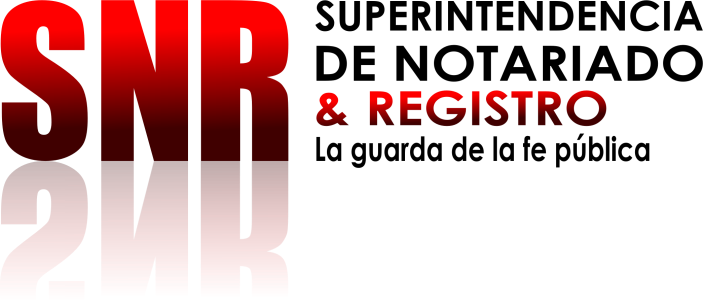  INFORME FINAL VISITA ESPECIAL AL GESTOR CATASTRAL xxxxxxxxxxxxxxxxxxxxxxxxxxxxxxxSuperintendencia Delegada para el Registrocon asignación de funciones de Inspección,Vigilancia y Control a la Gestión Catastral1.	Introducción	22.	Del informe preliminar	33.	De los hallazgos	3Hallazgo 1 - Sobre recursos tecnológicos - Información disponible en portal web	4Respuesta allegada por el Gestor catastral	4Análisis de la respuesta	4Hallazgo 2 – Sobre el cumplimiento del cronograma de habilitación	4Respuesta allegada por el Gestor catastral	4Análisis de la respuesta	4Hallazgo 3 – Sobre la prestación del servicio público de la gestión catastral	5Respuesta allegada por el Gestor catastral	5Análisis de la respuesta	5Hallazgo 4 – Sobre el reporte de información Instrucción Administrativa No 13 del 17 de julio de 2020	5Respuesta allegada por el Gestor catastral	5Análisis de la respuesta	6Hallazgo 5 Sobre las obligaciones pactadas con el Operador Catastral	6Respuesta allegada por el Gestor catastral	6Análisis de la respuesta	6Hallazgo 6 – Sobre el reporte de información Instrucción Administrativa No 17 del 13 de noviembre de 2020	7Respuesta allegada por el Gestor catastral	7Análisis de la respuesta	7Hallazgo 7 – Del cumplimiento de las condiciones para la contratación como Gestor Catastral	7Respuesta allegada por el Gestor catastral	7Análisis de la respuesta	8Hallazgo 8 – Incumplimiento de reportes de información catastral al IGAC	8Respuesta allegada por el Gestor catastral	8Análisis de la respuesta	9Hallazgo 9 – Sobre la implementación del Número Único Predial NUPRE	9Respuesta allegada por el Gestor catastral	10Análisis de la respuesta	11Hallazgo 10 – Sobre la implementación del Modelo LADM_COL	11Respuesta allegada por el Gestor catastral	12Análisis de la respuesta	13Hallazgo 11 - Sobre la adopción del Sistema Oficial del Único Origen	13Respuesta allegada por el Gestor catastral	13Análisis de la respuesta	14Hallazgo 12 – Sobre la implementación del Observatorio Inmobiliario	14Respuesta allegada por el Gestor catastral	15Análisis de la respuesta	154.	Anexos	174.1.	Matriz de hallazgos	174.2.	Del plan de mejoramiento	174.3.	Autores del informe	17IntroducciónDel informe preliminarDe los hallazgosHallazgo 1 - Respuesta allegada por el Gestor catastralAnálisis de la respuestaHallazgo 2 – Respuesta allegada por el Gestor catastralAnálisis de la respuesta.Hallazgo 3 –Respuesta allegada por el Gestor catastralAnálisis de la respuestaAnexosMatriz de hallazgosDel plan de mejoramientoAutores del informeEl informe se realizó por los siguientes profesionalesN°ASUNTOHALLAZGOTIPO DE HALLAZGO1Con incidencia administrativa2Se subsana la observación planteada en el informe preliminar3Se subsana la observación planteada en el informe preliminar4Con incidencia administrativa5Con incidencia administrativa6Con incidencia administrativa.7Con incidencia administrativa.8Con incidencia administrativa.9Con incidencia administrativa.10Con incidencia administrativa.11Se subsana la observación planteada en el informe preliminar12Con incidencia administrativa.13Con incidencia administrativa.Componente Jurídico CatastralComponente Técnico CatastralComponente Jurídico CatastralComponente Técnico CatastralComponente Técnico Catastral